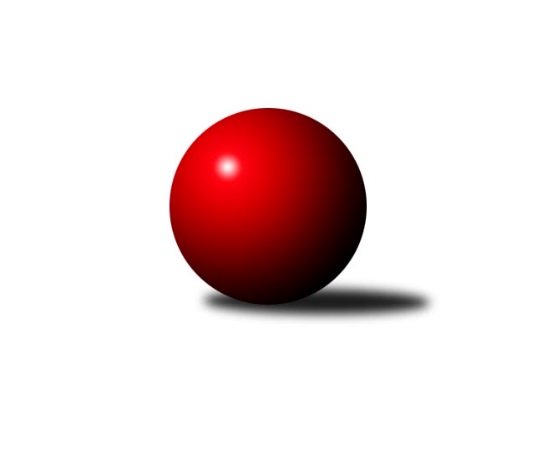 Č.1Ročník 2015/2016	12.9.2015Nejlepšího výkonu v tomto kole: 3440 dosáhlo družstvo: SKK  Náchod1. KLZ 2015/2016Výsledky 1. kolaSouhrnný přehled výsledků:KK Konstruktiva Praha 	- TJ Valašské Meziříčí	3:5	3330:3335	13.0:11.0	12.9.KK Slovan Rosice	- KC Zlín	8:0	3399:3151	17.5:6.5	12.9.TJ Sokol Duchcov	- TJ Lokomotiva Česká Třebová	3:5	3192:3251	11.0:13.0	12.9.KK Zábřeh	- KK Blansko 	2:6	3056:3149	9.5:14.5	12.9.KK Slavia Praha	- SKK Rokycany	2:6	3234:3267	12.0:12.0	12.9.TJ Spartak Přerov	- SKK  Náchod	1:7	3261:3440	6.5:17.5	12.9.Tabulka družstev:	1.	KK Slovan Rosice	1	1	0	0	8.0 : 0.0 	17.5 : 6.5 	 3399	2	2.	SKK  Náchod	1	1	0	0	7.0 : 1.0 	17.5 : 6.5 	 3440	2	3.	KK Blansko	1	1	0	0	6.0 : 2.0 	14.5 : 9.5 	 3149	2	4.	SKK Rokycany	1	1	0	0	6.0 : 2.0 	12.0 : 12.0 	 3267	2	5.	TJ Lokomotiva Česká Třebová	1	1	0	0	5.0 : 3.0 	13.0 : 11.0 	 3251	2	6.	TJ Valašské Meziříčí	1	1	0	0	5.0 : 3.0 	11.0 : 13.0 	 3335	2	7.	KK Konstruktiva Praha	1	0	0	1	3.0 : 5.0 	13.0 : 11.0 	 3330	0	8.	TJ Sokol Duchcov	1	0	0	1	3.0 : 5.0 	11.0 : 13.0 	 3192	0	9.	KK Slavia Praha	1	0	0	1	2.0 : 6.0 	12.0 : 12.0 	 3234	0	10.	KK Zábřeh	1	0	0	1	2.0 : 6.0 	9.5 : 14.5 	 3056	0	11.	TJ Spartak Přerov	1	0	0	1	1.0 : 7.0 	6.5 : 17.5 	 3261	0	12.	KC Zlín	1	0	0	1	0.0 : 8.0 	6.5 : 17.5 	 3151	0Podrobné výsledky kola:	 KK Konstruktiva Praha 	3330	3:5	3335	TJ Valašské Meziříčí	Tereza Chlumská	137 	 121 	 133 	133	524 	 1:3 	 555 	 132	124 	 145	154	Vendula Šebková	Eva Kopřivová	144 	 137 	 121 	165	567 	 3:1 	 522 	 142	132 	 125	123	Lucie Šťastná	Kateřina Kohoutová	148 	 137 	 127 	149	561 	 3:1 	 517 	 135	119 	 133	130	Jana Navláčilová *1	Martina Čapková	134 	 136 	 114 	136	520 	 1:3 	 594 	 153	152 	 160	129	Klára Zubajová	Jana Čiháková	144 	 149 	 144 	150	587 	 2:2 	 598 	 142	164 	 135	157	Markéta Jandíková	Veronika Petrov	129 	 162 	 143 	137	571 	 3:1 	 549 	 138	145 	 131	135	Ivana Marančákovározhodčí: střídání: *1 od 61. hodu Kristýna ŠtreichováNejlepší výkon utkání: 598 - Markéta Jandíková	 KK Slovan Rosice	3399	8:0	3151	KC Zlín	Iva Rosendorfová *1	147 	 138 	 122 	129	536 	 2:2 	 521 	 111	142 	 142	126	Barbora Divílková st.	Naděžda Dobešová	149 	 156 	 140 	150	595 	 4:0 	 526 	 124	131 	 126	145	Martina Ančincová	Magda Winterová	136 	 130 	 140 	126	532 	 2:2 	 510 	 132	131 	 116	131	Bohdana Jankových	Natálie Topičová	155 	 148 	 147 	132	582 	 3:1 	 512 	 128	125 	 113	146	Šárka Nováková	Lucie Vaverková	131 	 144 	 149 	155	579 	 2.5:1.5 	 579 	 128	156 	 149	146	Martina Zimáková	Andrea Axmanová	135 	 141 	 146 	153	575 	 4:0 	 503 	 100	134 	 138	131	Hana Kubáčkovározhodčí: střídání: *1 od 31. hodu Šárka PalkováNejlepší výkon utkání: 595 - Naděžda Dobešová	 TJ Sokol Duchcov	3192	3:5	3251	TJ Lokomotiva Česká Třebová	Ivana Březinová	136 	 135 	 153 	132	556 	 3:1 	 527 	 149	122 	 135	121	Klára Pekařová	Miroslava Žáková	142 	 92 	 119 	113	466 	 1:3 	 548 	 141	139 	 149	119	Lucie Kaucká	Růžena Svobodová	117 	 118 	 131 	120	486 	 0:4 	 548 	 126	158 	 136	128	Kamila Šmerdová	Michaela Erbenová	150 	 128 	 139 	148	565 	 3:1 	 507 	 125	144 	 128	110	Kateřina Kolářová	Markéta Hofmanová	158 	 144 	 128 	143	573 	 3:1 	 562 	 144	136 	 143	139	Monika Wajsarová	Adéla Kolaříková	133 	 149 	 133 	131	546 	 1:3 	 559 	 143	152 	 142	122	Ludmila Johnovározhodčí: Nejlepší výkon utkání: 573 - Markéta Hofmanová	 KK Zábřeh	3056	2:6	3149	KK Blansko 	Dana Wiedermannová	131 	 129 	 134 	134	528 	 1:3 	 548 	 133	142 	 131	142	Michaela Zajacová	Lenka Kubová	136 	 128 	 130 	140	534 	 2.5:1.5 	 512 	 119	128 	 142	123	Lucie Nevřivová	Olga Ollingerová *1	116 	 114 	 128 	112	470 	 0:4 	 536 	 125	139 	 136	136	Zuzana Musilová	Romana Švubová	122 	 136 	 119 	115	492 	 3:1 	 482 	 107	134 	 118	123	Eliška Petrů	Jitka Killarová	129 	 142 	 129 	127	527 	 2:2 	 538 	 124	116 	 166	132	Zdeňka Ševčíková	Nikola Kunertová	140 	 122 	 119 	124	505 	 1:3 	 533 	 125	145 	 132	131	Markéta Ptáčkovározhodčí: střídání: *1 od 61. hodu Lenka HorňákováNejlepší výkon utkání: 548 - Michaela Zajacová	 KK Slavia Praha	3234	2:6	3267	SKK Rokycany	Jana Račková	128 	 142 	 143 	144	557 	 3:1 	 545 	 151	130 	 131	133	Marta Kořanová	Vlasta Kohoutová	134 	 150 	 129 	137	550 	 1:3 	 547 	 145	117 	 142	143	Linda Utíkalová	Helena Gruszková	125 	 141 	 133 	149	548 	 3:1 	 529 	 123	146 	 123	137	Veronika Wohlmuthová	Vladimíra Šťastná	141 	 118 	 127 	127	513 	 2:2 	 527 	 135	147 	 115	130	Daniela Pochylová	Šárka Marková	131 	 137 	 134 	132	534 	 1:3 	 571 	 147	133 	 152	139	Denisa Pytlíková	Blanka Mizerová	126 	 123 	 150 	133	532 	 2:2 	 548 	 159	134 	 126	129	Terezie Krákorovározhodčí: Nejlepší výkon utkání: 571 - Denisa Pytlíková	 TJ Spartak Přerov	3261	1:7	3440	SKK  Náchod	Martina Janyšková	137 	 124 	 148 	135	544 	 1:3 	 614 	 144	162 	 147	161	Martina Hrdinová	Gabriela Helisová	129 	 144 	 146 	157	576 	 3:1 	 546 	 124	165 	 133	124	Lucie Moravcová	Michaela Sedláčková *1	127 	 139 	 127 	140	533 	 0:4 	 590 	 148	146 	 142	154	Nina Brožková	Monika Pavelková	122 	 135 	 130 	150	537 	 1:3 	 553 	 138	139 	 138	138	Renáta Šimůnková	Kamila Katzerová	121 	 117 	 129 	139	506 	 1:3 	 547 	 136	144 	 132	135	Ilona Bezdíčková	Stanislava Ovšáková	145 	 135 	 146 	139	565 	 0.5:3.5 	 590 	 153	147 	 151	139	Aneta Cvejnovározhodčí: střídání: *1 od 91. hodu Kateřina FajdekováNejlepší výkon utkání: 614 - Martina HrdinováPořadí jednotlivců:	jméno hráče	družstvo	celkem	plné	dorážka	chyby	poměr kuž.	Maximum	1.	Martina Hrdinová 	SKK  Náchod	614.00	385.0	229.0	0.0	1/1	(614)	2.	Markéta Jandíková 	TJ Valašské Meziříčí	598.00	360.0	238.0	0.0	1/1	(598)	3.	Naděžda Dobešová 	KK Slovan Rosice	595.00	387.0	208.0	1.0	1/1	(595)	4.	Klára Zubajová 	TJ Valašské Meziříčí	594.00	394.0	200.0	3.0	1/1	(594)	5.	Aneta Cvejnová 	SKK  Náchod	590.00	356.0	234.0	2.0	1/1	(590)	6.	Nina Brožková 	SKK  Náchod	590.00	397.0	193.0	3.0	1/1	(590)	7.	Jana Čiháková 	KK Konstruktiva Praha 	587.00	402.0	185.0	2.0	1/1	(587)	8.	Natálie Topičová 	KK Slovan Rosice	582.00	383.0	199.0	0.0	1/1	(582)	9.	Martina Zimáková 	KC Zlín	579.00	377.0	202.0	2.0	1/1	(579)	10.	Lucie Vaverková 	KK Slovan Rosice	579.00	377.0	202.0	2.0	1/1	(579)	11.	Gabriela Helisová 	TJ Spartak Přerov	576.00	387.0	189.0	7.0	1/1	(576)	12.	Andrea Axmanová 	KK Slovan Rosice	575.00	383.0	192.0	1.0	1/1	(575)	13.	Markéta Hofmanová 	TJ Sokol Duchcov	573.00	374.0	199.0	2.0	1/1	(573)	14.	Denisa Pytlíková 	SKK Rokycany	571.00	359.0	212.0	3.0	1/1	(571)	15.	Veronika Petrov 	KK Konstruktiva Praha 	571.00	379.0	192.0	3.0	1/1	(571)	16.	Eva Kopřivová 	KK Konstruktiva Praha 	567.00	375.0	192.0	6.0	1/1	(567)	17.	Michaela Erbenová 	TJ Sokol Duchcov	565.00	376.0	189.0	6.0	1/1	(565)	18.	Stanislava Ovšáková 	TJ Spartak Přerov	565.00	386.0	179.0	1.0	1/1	(565)	19.	Monika Wajsarová 	TJ Lokomotiva Česká Třebová	562.00	366.0	196.0	3.0	1/1	(562)	20.	Kateřina Kohoutová 	KK Konstruktiva Praha 	561.00	365.0	196.0	8.0	1/1	(561)	21.	Ludmila Johnová 	TJ Lokomotiva Česká Třebová	559.00	378.0	181.0	7.0	1/1	(559)	22.	Jana Račková 	KK Slavia Praha	557.00	364.0	193.0	1.0	1/1	(557)	23.	Ivana Březinová 	TJ Sokol Duchcov	556.00	365.0	191.0	2.0	1/1	(556)	24.	Vendula Šebková 	TJ Valašské Meziříčí	555.00	367.0	188.0	4.0	1/1	(555)	25.	Renáta Šimůnková 	SKK  Náchod	553.00	385.0	168.0	6.0	1/1	(553)	26.	Vlasta Kohoutová 	KK Slavia Praha	550.00	363.0	187.0	1.0	1/1	(550)	27.	Ivana Marančáková 	TJ Valašské Meziříčí	549.00	382.0	167.0	5.0	1/1	(549)	28.	Helena Gruszková 	KK Slavia Praha	548.00	353.0	195.0	4.0	1/1	(548)	29.	Terezie Krákorová 	SKK Rokycany	548.00	354.0	194.0	1.0	1/1	(548)	30.	Kamila Šmerdová 	TJ Lokomotiva Česká Třebová	548.00	358.0	190.0	4.0	1/1	(548)	31.	Michaela Zajacová 	KK Blansko 	548.00	359.0	189.0	4.0	1/1	(548)	32.	Lucie Kaucká 	TJ Lokomotiva Česká Třebová	548.00	371.0	177.0	8.0	1/1	(548)	33.	Linda Utíkalová 	SKK Rokycany	547.00	353.0	194.0	2.0	1/1	(547)	34.	Ilona Bezdíčková 	SKK  Náchod	547.00	368.0	179.0	4.0	1/1	(547)	35.	Adéla Kolaříková 	TJ Sokol Duchcov	546.00	367.0	179.0	4.0	1/1	(546)	36.	Lucie Moravcová 	SKK  Náchod	546.00	370.0	176.0	3.0	1/1	(546)	37.	Marta Kořanová 	SKK Rokycany	545.00	367.0	178.0	5.0	1/1	(545)	38.	Martina Janyšková 	TJ Spartak Přerov	544.00	354.0	190.0	2.0	1/1	(544)	39.	Zdeňka Ševčíková 	KK Blansko 	538.00	351.0	187.0	2.0	1/1	(538)	40.	Monika Pavelková 	TJ Spartak Přerov	537.00	352.0	185.0	5.0	1/1	(537)	41.	Zuzana Musilová 	KK Blansko 	536.00	359.0	177.0	2.0	1/1	(536)	42.	Lenka Kubová 	KK Zábřeh	534.00	351.0	183.0	4.0	1/1	(534)	43.	Šárka Marková 	KK Slavia Praha	534.00	351.0	183.0	6.0	1/1	(534)	44.	Markéta Ptáčková 	KK Blansko 	533.00	367.0	166.0	3.0	1/1	(533)	45.	Blanka Mizerová 	KK Slavia Praha	532.00	346.0	186.0	3.0	1/1	(532)	46.	Magda Winterová 	KK Slovan Rosice	532.00	354.0	178.0	7.0	1/1	(532)	47.	Veronika Wohlmuthová 	SKK Rokycany	529.00	354.0	175.0	7.0	1/1	(529)	48.	Dana Wiedermannová 	KK Zábřeh	528.00	359.0	169.0	7.0	1/1	(528)	49.	Daniela Pochylová 	SKK Rokycany	527.00	343.0	184.0	3.0	1/1	(527)	50.	Klára Pekařová 	TJ Lokomotiva Česká Třebová	527.00	345.0	182.0	6.0	1/1	(527)	51.	Jitka Killarová 	KK Zábřeh	527.00	348.0	179.0	3.0	1/1	(527)	52.	Martina Ančincová 	KC Zlín	526.00	351.0	175.0	5.0	1/1	(526)	53.	Tereza Chlumská 	KK Konstruktiva Praha 	524.00	342.0	182.0	7.0	1/1	(524)	54.	Lucie Šťastná 	TJ Valašské Meziříčí	522.00	346.0	176.0	5.0	1/1	(522)	55.	Barbora Divílková  st.	KC Zlín	521.00	374.0	147.0	8.0	1/1	(521)	56.	Martina Čapková 	KK Konstruktiva Praha 	520.00	373.0	147.0	7.0	1/1	(520)	57.	Vladimíra Šťastná 	KK Slavia Praha	513.00	335.0	178.0	5.0	1/1	(513)	58.	Lucie Nevřivová 	KK Blansko 	512.00	343.0	169.0	3.0	1/1	(512)	59.	Šárka Nováková 	KC Zlín	512.00	364.0	148.0	5.0	1/1	(512)	60.	Bohdana Jankových 	KC Zlín	510.00	356.0	154.0	11.0	1/1	(510)	61.	Kateřina Kolářová 	TJ Lokomotiva Česká Třebová	507.00	334.0	173.0	6.0	1/1	(507)	62.	Kamila Katzerová 	TJ Spartak Přerov	506.00	360.0	146.0	8.0	1/1	(506)	63.	Nikola Kunertová 	KK Zábřeh	505.00	335.0	170.0	2.0	1/1	(505)	64.	Hana Kubáčková 	KC Zlín	503.00	359.0	144.0	5.0	1/1	(503)	65.	Romana Švubová 	KK Zábřeh	492.00	338.0	154.0	8.0	1/1	(492)	66.	Růžena Svobodová 	TJ Sokol Duchcov	486.00	330.0	156.0	10.0	1/1	(486)	67.	Eliška Petrů 	KK Blansko 	482.00	346.0	136.0	5.0	1/1	(482)	68.	Miroslava Žáková 	TJ Sokol Duchcov	466.00	325.0	141.0	14.0	1/1	(466)Sportovně technické informace:Starty náhradníků:registrační číslo	jméno a příjmení 	datum startu 	družstvo	číslo startu12397	Vendula Chovancová	12.09.2015	TJ Valašské Meziříčí	1x19320	Monika Venclová	12.09.2015	TJ Lokomotiva Česká Třebová	1x21909	Michaela Říhová	12.09.2015	KK Blansko 	1x21547	Markéta Hrdličková	12.09.2015	KK Blansko 	1x1044	Renata Šimůnková	12.09.2015	SKK  Náchod	1x12120	Martina Hrdinová	12.09.2015	SKK  Náchod	1x24156	Tereza Chlumská	12.09.2015	KK Konstruktiva Praha 	1x9672	Jana Čiháková	12.09.2015	KK Konstruktiva Praha 	1x6869	Michaela Sedláčková	12.09.2015	TJ Spartak Přerov	1x9938	Ivana Březinová	12.09.2015	TJ Sokol Duchcov	1x16321	Miroslava Žáková	12.09.2015	TJ Sokol Duchcov	1x2766	Marta Kořanová	12.09.2015	SKK Rokycany	1x18119	Linda Lidman	12.09.2015	SKK Rokycany	1x20686	Veronika Wohlmuthová	12.09.2015	SKK Rokycany	1x8966	Jaroslav Sanák	12.09.2015	KK Slavia Praha	1x
Hráči dopsaní na soupisku:registrační číslo	jméno a příjmení 	datum startu 	družstvo	Program dalšího kola:2. kolo19.9.2015	so	10:00	KK Blansko  - TJ Spartak Přerov	19.9.2015	so	10:00	SKK Rokycany - KK Slovan Rosice	19.9.2015	so	10:00	KK Konstruktiva Praha  - KK Slavia Praha	19.9.2015	so	11:00	SKK  Náchod - TJ Sokol Duchcov	19.9.2015	so	11:30	KC Zlín - KK Zábřeh	19.9.2015	so	13:00	TJ Valašské Meziříčí - TJ Lokomotiva Česká Třebová	Nejlepší šestka kola - absolutněNejlepší šestka kola - absolutněNejlepší šestka kola - absolutněNejlepší šestka kola - absolutněNejlepší šestka kola - dle průměru kuželenNejlepší šestka kola - dle průměru kuželenNejlepší šestka kola - dle průměru kuželenNejlepší šestka kola - dle průměru kuželenNejlepší šestka kola - dle průměru kuželenPočetJménoNázev týmuVýkonPočetJménoNázev týmuPrůměr (%)Výkon1xMartina HrdinováSKK  Náchod6141xMartina HrdinováSKK  Náchod111.456141xMarkéta JandíkováVal. Meziříčí5981xMarkéta JandíkováVal. Meziříčí110.095981xNaděžda DobešováRosice5951xNaděžda DobešováRosice109.415951xKlára ZubajováVal. Meziříčí5941xKlára ZubajováVal. Meziříčí109.365941xAneta CvejnováSKK  Náchod5901xJana ČihákováKonstruktiva 108.075871xNina BrožkováSKK  Náchod5901xMarkéta HofmanováDuchcov 107.34573